МИНИСТЕРСТВО ЗДРАВООХРАНЕНИЯПРИДНЕСТРОВСКОЙ МОЛДАВСКОЙ РЕСПУБЛИКИ8 апреля 2021 г.                                                                                                                    № 22г. ТираспольПРОТОКОЛ заседания тендерной комиссииМинистерства здравоохраненияПриднестровской Молдавской Республикина приобретение эндоскопической системыдля исследования желудочно-кишечного трактав рамках исполнения Программы развитияматериально-технической базы сметы расходовФонда капитальных вложений на 2021 год(1-ый день I этапа)ПОВЕСТКА ДНЯ:Приобретение эндоскопической системы для исследования желудочно-кишечного тракта в рамках исполнения Программы развития материально-технической базы сметы расходов Фонда капитальных вложений на 2021 год:Техническое задание к эндоскопической системе для исследования желудочно-кишечного трактаТендерная комиссия Министерства здравоохранения Приднестровской Молдавской Республики осуществляет свою деятельность в соответствии с Постановлением Правительства Приднестровской Молдавской Республики от 22 октября 2020 года № 367 «Об утверждении Положения, регулирующего порядок проведения ведомственного тендера Министерством здравоохранения Приднестровской Молдавской Республики по закупке медико-фармацевтической продукции, медицинской техники, выдачи заключения о соответствии уровня цен, заключения договоров по итогам тендера по закупке медико-фармацевтической продукции, медицинской техники и их регистрации», в действующей редакции.8 апреля 2021 года – первый день первого этапа заседания тендерной комиссииСЛУШАЛИ:На официальном сайте Министерства здравоохранения Приднестровской Молдавской Республики (www.minzdrav.gospmr.org) 25 марта 2021 года размещена детальная информация о проведении Министерством здравоохранения Приднестровской Молдавской Республики тендера на приобретение эндоскопической системы для исследования желудочно-кишечного тракта в рамках исполнения Программы развития материально-технической базы сметы расходов Фонда капитальных вложений 
на 2021 год.Заявки на участие в тендере принимались до 17 часов 00 минут 7 апреля 2021 года включительно.До указанного срока в секретариат тендерной комиссии поступило 6 (шесть) заявок на участие в тендере от следующих хозяйствующих субъектов:1. ООО «Витодар», ПМР:MD-3300 ПМР г. Тирасполь, пер. Христофорова, д. 3Банк: ЗАО «Приднестровский сберегательный банк» Куб 29Кор. счет: 20210000094Расч. счет: 2212290000000985Фискальный код: 0200041270Директор – Баркарь Нина Павловнаe-mail: vitodar@yahoo.com, vitodar2019@mail.ruтел./факс: + (373) 533 533 59моб. тел.: + (373) 779 062412. ООО «Екипамед Интер», ПМР:MD-3200 ПМР г. Бендеры ул. Мичурина 5а кв. 30р/с 2212380000000370 в Бендерском филиале 6706ЗАО «Приднестровский Сбербанк» г. Бендеры КУБ 38к/с 20210000094 ф/к 0300043970Директор – Унту Юрий Семеновичe-mail: ekipamed@mail.ruКонтактные телефоны: 0 (778) 1-88-02; 00 (373) 680-22-557; 00 (373) 795-55-2823. ООО «Медфарм», ПМР:MD-3300 ПМР г. Тирасполь ул. Шевченко 97, р/с 2212160000015345 КУБ 16 в ЗАО «Агропромбанк» г. Тираспольф/к 0200046742, к/с 20210000087Директор – Ярыч Игорь Теодоровичe-mail: medpharm.pmr@mail.ruКонтактный телефон: т/ф 0 (533) 5-20-30.4. ООО «Ретива Торг», ПМР:MD-3300 ПМР г. Тирасполь, ул. Краснодонская д. 84 кв. 41ф/к: 02000436677р/с 2212160000008639 в ЗАО АграпромбанкДиректор – Мирошник Наталья Николаевнаe-mail: retiva.a@gmail.comКонтактные телефоны: 0 (533) 6-60-18, 0 (777) 5-50-51.5. ГУП «ЛекФарм», ПМР:MD-4500, ПМР, г. Дубоссары, ул. Ломоносова, 33ар/с 2211410000000030, КУБ. 41 в филиалеЗАО «Приднестровский Сбербанк» г. Дубоссарыф/к 0700044845, к/с 20210000094И.о. директора – Морозова Ася Алексеевнаe-mail: lekfarm2012@mail.ruКонтактный телефон: 0 (215) 2-62-14, тел/факс (215) 2-62-13.6. ГУП «Специальная техника и снаряжение», ПМР:MD-3300 ПМР г. Тирасполь ул. Манойлова, 68,ф/к 0200039077, р/с 2211290000000048в ЗАО «Приднестровский Сбербанк», КУБ 29Директор – Гуцол Эдуард Анатольевичe-mail: stis3@inbox.ruКонтактный телефон: 0 (533) 9-71-72.Согласно части 4 пункта 7 Приложения к Постановлению Правительства Приднестровской Молдавской Республики от 22 октября 2020 года № 367 «Об утверждении Положения, регулирующего порядок проведения ведомственного тендера Министерством здравоохранения Приднестровской Молдавской Республики по закупке медико-фармацевтической продукции, медицинской техники, выдачи заключения о соответствии уровня цен, заключения договоров по итогам тендера по закупке медико-фармацевтической продукции, медицинской техники и их регистрации» в действующей редакции, 
8.04.2021 г. – в день, обозначенный в объявлении о проведении тендера, секретариат тендерной комиссии осуществил вскрытие конвертов с заявками на участие в тендере. В процессе вскрытия конвертов секретариатом осуществлена проверка соответствия представленных документов перечню документов, заявленных в объявлении о проведении тендера, по результатам которой было установлено, что заявки на участие в тендере всех хозяйствующих субъектов соответствуют требованиям к перечню необходимых документов, заявленных в объявлении о проведении тендера.В соответствии с частью 6 пункта 7 Приложения к Постановлению Правительства Приднестровской Молдавской Республики от 22 октября 2020 года № 367 «Об утверждении Положения, регулирующего порядок проведения ведомственного тендера Министерством здравоохранения Приднестровской Молдавской Республики по закупке медико-фармацевтической продукции, медицинской техники, выдачи заключения о соответствии уровня цен, заключения договоров по итогам тендера по закупке медико-фармацевтической продукции, медицинской техники и их регистрации» в действующей редакции, секретариатом осуществлено занесение информации, содержащейся в заявке, в общую сводную таблицу.Сводная таблица представленных заявок на участие в тендере прилагается.Заседание тендерной комиссии объявляется открытым.ВЫСТУПИЛИ:Булига Т.В.: Сегодня, 8 апреля 2021 года, проводится первый этап заседания тендерной комиссии н на приобретение эндоскопической системы для исследования желудочно-кишечного тракта в рамках исполнения Программы развития материально-технической базы сметы расходов Фонда капитальных вложений на 2021 год. На официальном сайте Министерства здравоохранения Приднестровской Молдавской Республики 25 марта 2021 года была размещена информация о проведении тендера (www.minzdrav.gospmr.org).На тендер поступило 6 (шесть) заявок на участие в тендере от хозяйствующих субъектов: ООО «Витодар», ООО «Екипамед Интер», ООО «Медфарм», ООО «Ретива Торг», ГУП «ЛекФарм», ГУП «Специальная техника и снаряжение».Согласно части 4 пункта 7 Приложения к Постановлению Правительства Приднестровской Молдавской Республики от 22 октября 2020 года № 367 «Об утверждении Положения, регулирующего порядок проведения ведомственного тендера Министерством здравоохранения Приднестровской Молдавской Республики по закупке медико-фармацевтической продукции, медицинской техники, выдачи заключения о соответствии уровня цен, заключения договоров по итогам тендера по закупке медико-фармацевтической продукции, медицинской техники и их регистрации» в действующей редакции, в процессе вскрытия конвертов секретариатом осуществлена проверка соответствия представленных документов перечню документов, заявленных в объявлении о проведении тендера, по результатам которой было установлено, что заявки на участие в тендере всех хозяйствующих субъектов соответствуют требованиям к перечню необходимых документов, заявленных в объявлении о проведении тендера.На основании вышеизложенного выношу на голосование вопрос о допуске к участию в первом этапе тендера на приобретение эндоскопической системы для исследования желудочно-кишечного тракта в рамках исполнения Программы развития материально-технической базы сметы расходов Фонда капитальных вложений 
на 2021 год всех хозяйствующих субъектов.Голосовали:«ЗА» – 5 (пять) – единогласно,«ПРОТИВ» – 0 (ноль),«ВОЗДЕРЖАЛИСЬ» – 0 (ноль)Булига Т.В.: По итогам рассмотрения заявок, включенных в общую сводную таблицу, на предмет соответствия требованиям, предъявляемым к предмету тендера по каждому участнику в отношении каждой позиции, у тендерной комиссии отсутствует возможность принятия решения о допуске или недопуске ко второму этапу тендера хозяйствующих субъектов ввиду необходимости получения заключения заседания Комиссии Министерства здравоохранения Приднестровской Молдавской Республики по формированию потребности в товарах (работах, услугах) для нужд подведомственных учреждений, по рассмотрению и определению соответствия/несоответствия заявок на участие в тендере.Согласно части 8 пункта 7 Приложения к Постановлению Правительства Приднестровской Молдавской Республики от 22 октября 2020 года № 367 «Об утверждении Положения, регулирующего порядок проведения ведомственного тендера Министерством здравоохранения Приднестровской Молдавской Республики по закупке медико-фармацевтической продукции, медицинской техники, выдачи заключения о соответствии уровня цен, заключения договоров по итогам тендера по закупке медико-фармацевтической продукции, медицинской техники и их регистрации» в действующей редакции, комиссия в праве принять решение о переносе заседания комиссии в случае, если для принятия решения о соответствии или несоответствии рассматриваемой заявки требованиям к предмету тендера необходимо наличие заключения соответствующих экспертов.Также руководствуясь частью 2 пункта 7 Приложения к Постановлению Правительства Приднестровской Молдавской Республики от 22 октября 2020 года № 367 «Об утверждении Положения, регулирующего порядок проведения ведомственного тендера Министерством здравоохранения Приднестровской Молдавской Республики по закупке медико-фармацевтической продукции, медицинской техники, выдачи заключения о соответствии уровня цен, заключения договоров по итогам тендера по закупке медико-фармацевтической продукции, медицинской техники и их регистрации» в действующей редакции, комиссия вправе принять решение о проведении первого и второго этапов тендера в 1 (один) день.На основании вышеизложенного выношу на голосование вопрос о проведении первого и второго этапов тендера на приобретение эндоскопической системы для исследования желудочно-кишечного тракта в рамках исполнения Программы развития материально-технической базы сметы расходов Фонда капитальных вложений 
на 2021 год 14 апреля 2021 года в 14:00 часов, также коммерческие предложения принимаются до 13 апреля 2021 года до 17:00 часов.Голосовали:«ЗА» – 5 (пять) – единогласно,«ПРОТИВ» – 0 (ноль),«ВОЗДЕРЖАЛИСЬ» – 0 (ноль)РЕШИЛИ:I. Допустить к участию в первом этапе тендера на приобретение эндоскопической системы для исследования желудочно-кишечного тракта в рамках исполнения Программы развития материально-технической базы сметы расходов Фонда капитальных вложений на 2021 год всех хозяйствующих субъектов.II. Провести первый и второй этапы тендера на приобретение эндоскопической системы для исследования желудочно-кишечного тракта в рамках исполнения Программы развития материально-технической базы сметы расходов Фонда капитальных вложений на 2021 год 14 апреля 2021 года в 14:00 часов, также коммерческие предложения принимаются до 13 апреля 2021 года до 17:00 часов.Заседание тендерной комиссии объявляется закрытым.МИНИСТЕРУЛОКРОТИРИИ СЭНЭТЭЦИЙАЛ РЕПУБЛИЧИЙМОЛДОВЕНЕШТЬ НИСТРЕНЕ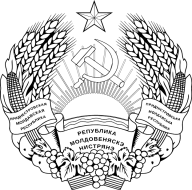 МIНICТЕРСТВООХОРОНИ ЗДОРОВ’ЯПРИДНIСТРОВСЬКОI  МОЛДАВСЬКОI РЕСПУБЛIКИСостав тендерной комиссии:Председатель комиссии:Булига Т.В.Заместитель председатель комиссии:Кузнецов А.Г.Члены комиссии:Музыка Е.Н.Цушко Е.С.Любенко А.В.Олиниченко Д.В.Секретариат:Тиханская Е.А.Киржой Ю.О.Присутствовали:Представитель Министерства государственной безопасности Приднестровской Молдавской РеспубликиПредставитель ООО «Витодар» – Копцива Л.Н.Директор ООО «Екипамед Интер» – Унту Ю.С.Представитель ООО «Медфарм» – Ковалевич Е.А.Директор ООО «Ретива Торг» – Мирошник Н.Н.Представитель ООО «Ретива Торг» – Васильев И.И.Представитель ООО «Ретива Торг» – Мукашов А.И.И.о. директора ГУП «ЛекФарм» – Морозова А.А.Представитель ГУП «ЛекФарм» – Суркова Т.С.Директор ГУП «Специальная техника и снаряжение» – Гуцол Э.А.Присутствовали:Представитель Министерства государственной безопасности Приднестровской Молдавской РеспубликиПредставитель ООО «Витодар» – Копцива Л.Н.Директор ООО «Екипамед Интер» – Унту Ю.С.Представитель ООО «Медфарм» – Ковалевич Е.А.Директор ООО «Ретива Торг» – Мирошник Н.Н.Представитель ООО «Ретива Торг» – Васильев И.И.Представитель ООО «Ретива Торг» – Мукашов А.И.И.о. директора ГУП «ЛекФарм» – Морозова А.А.Представитель ГУП «ЛекФарм» – Суркова Т.С.Директор ГУП «Специальная техника и снаряжение» – Гуцол Э.А.Отсутствовали:Заместитель председателя комиссии:Секретариат:Кузнецов А.Г.Киржой Ю.О.№ п/пНаименованиеКоличество1Эндоскопическая система для исследования желудочно-кишечного тракта1 ед.№ п/пПараметрыТребования Соответствие требованиюПримечание1. Общие требования1. Общие требования1. Общие требования1. Общие требования1. Общие требования1.1Модельуказатьобязательно1.2Производитель, страна происхожденияуказатьобязательно1.3Год выпуска, не ранее2020обязательно1.4 Сертификат (декларация) соответствия Госстандарта России, Украины или ЕСналичие (приложить копию)обязательно1.5Спецификация на предлагаемую медицинскую технику (комплектация)наличие (приложить)обязательно2. Видеогастроскоп2. Видеогастроскоп2. Видеогастроскоп2. Видеогастроскоп2. Видеогастроскоп2.1Система передачи изображенияоптико-электроннаяобязательно2.2Возможность применения широкого спектра эндоскопических инструментов.наличиеобязательно2.3Возможность совместной работы аппарата с электрохирургическим инструментомналичиеобязательно2.4Возможность подключения к видеосистеменаличиеобязательно2.5Возможность полного погружения аппарата в дезинфицирующий растворналичиеобязательно2.6Направление обзора0º (прямой обзор)обязательно2.7Угол поля зрения, º, не менее140обязательно2.8Наружный диаметр дистального конца, мм, не более9,4обязательно2.9Наружный диаметр изгибаемой вводимой части, мм, не более9,3обязательно2.10Внутренний диаметр инструментального канала, мм, не менее2,8обязательно2.11Диапазон угла изгиба дистального конца:- вверх, º, не менее- вниз, º, не менее-вправо/влево, º, не менее21090100обязательно2.12Глубина резкости, мм, не хуже4-100обязательно2.13Рабочая длина, мм, не менее1030оптимально2.14Инструменты, принадлежности и материалы для первичной обработки и ухода за аппаратом, кейс для хранения в комплектеналичиеобязательно3. Видеоколоносокоп3. Видеоколоносокоп3. Видеоколоносокоп3. Видеоколоносокоп3. Видеоколоносокоп3.1Система передачи изображенияоптико-электроннаяобязательно3.2Возможность применения широкого спектра эндоскопических инструментов.наличиеобязательно3.3Возможность совместной работы аппарата с электрохирургическим инструментомналичиеобязательно3.4Возможность подключения к видеосистеменаличиеобязательно3.5Возможность полного погружения аппарата в дезинфицирующий растворналичиеобязательно3.6Направление обзора0º (прямой обзор)обязательно3.7Угол поля зрения,º, не менее140обязательно3.8Наружный диаметр дистального конца, мм, не более12,8обязательно3.9Наружный диаметр изгибаемой вводимой части, мм, не более12,8обязательно3.10Внутренний диаметр инструментального канала, мм, не менее3,6обязательно3.11Диапазон угла изгиба дистального конца:- вверх/вниз, º, не менее- вправо/влево, º, не менее±180±160обязательно3.12Глубина резкости, мм, не хуже3-100обязательно3.13Рабочая длина, мм, не менее1650оптимально3.14Инструменты, принадлежности и материалы для первичной обработки и ухода за аппаратом, кейс для хранения в комплектеналичиеобязательно4. Видеосистема4. Видеосистема4. Видеосистема4. Видеосистема4. Видеосистема4.1Система обработки видеоизображения высокого разрешения, не хуже HD наличиеобязательно4.2Совместимость с предлагаемым эндоскопическим оборудованиемналичиеобязательно4.3Технология усиления оптических изображений, позволяющая улучшить изображение сосудов и других структур на поверхности слизистой оболочкиналичиеобязательно4.4Источник светаналичиеобязательно4.4.1Тип источника светасветодиодныйоптимально4.5Функции «стоп-кадр», архивация и документированиеналичиеобязательно4.6Возможность настройки баланса белого наличиеобязательно4.7Совместимость с медицинским монитором (включая все необходимые кабели и пр.)наличиеобязательно5. Медицинский монитор5. Медицинский монитор5. Медицинский монитор5. Медицинский монитор5. Медицинский монитор5.1Совместимый с видеосистемой жидкокристаллический медицинский мониторналичиеобязательно5.2Диагональ, “, не менее24обязательно5.3Угол обзора (по горизонтали и вертикали), º, не менее176оптимально5.4Разрешение, пикселей, не менее1920×1080обязательно5.5Все необходимое для крепления на передвижной стойке в комплектеналичиеобязательно6. Дополнительное оборудование6. Дополнительное оборудование6. Дополнительное оборудование6. Дополнительное оборудование6. Дополнительное оборудование6.1Передвижная стойка (с возможностью размещения и работы всего обозначенного оборудования)наличиеобязательно6.2Аппарат электрохирургический высокочастотный (с режимами монополярной и биполярной коагуляции, совместимый с эндоскопическим оборудованием)наличиеобязательно6.3Помпа ирригации (диапазоне изменения потока не менее 0-500 мл/мин, все необходимые принадлежности в комплекте, совместимость с эндоскопическим оборудованием)наличиеобязательно6.4Отсасыватель эндоскопический (время непрерывной работы не менее 90 мин все необходимые принадлежности в комплекте, совместимость с эндоскопическим оборудованием)наличиеобязательно6.5Шкаф для хранения эндоскопов (для хранения не менее трех гибких эндоскопов, бактерицидная лампа для создания необходимого уровня стерильности)наличиеобязательно7. Дополнительный эндоскопический инструментарий7. Дополнительный эндоскопический инструментарий7. Дополнительный эндоскопический инструментарий7. Дополнительный эндоскопический инструментарий7. Дополнительный эндоскопический инструментарийВидеоколоноскопия Видеоколоноскопия Видеоколоноскопия Видеоколоноскопия Видеоколоноскопия 7.1Щипцы для биопсии, овальные, тип-аллигатор + крысиный зуб, с иглою, с подвижными браншами, с отверстияминаличиеобязательно7.1.1Совместимость с инструментальным каналом видеоколоноскопа, длина не менее наличиеобязательно7.2Щипцы для биопсии, овальные, с иглою, с отверстияминаличиеобязательно7.2.1Совместимость с инструментальным каналом видеоколоноскопа, длина не менее наличиеобязательно8. Условия поставки8. Условия поставки8. Условия поставки8. Условия поставки8. Условия поставки8.1Гарантийный срок на все оборудование (с момента монтажа), не менее 12 месяцевобязательно8.2Монтаж оборудования у заказчика сервисной службой, авторизованной производителем оборудованияналичиеобязательно8.3Обучение медицинского персонала пользованию оборудованиемналичиеобязательно8.4Инструкция пользователя на русском языке наличиеобязательно8.5Наличие сервисного центра по обслуживанию и ремонту медицинской техники на территории республики или сопредельных государств.указать адресобязательно8.6Гарантийное техническое обслуживание всего оборудования (включая реагирование на заявки персонала отделения о неисправностях в работе оборудования)наличиеобязательно8.7Срок реагирования на заявки о неисправностях, ч, не более24обязательно8.8Возможность проведения постгарантийного обслуживания на договорной основеналичиеобязательно